Grade 2 Writing Choice Board*Choose 1 writing activity each day to complete.  Once you’ve completed your writing piece, edit your work using the Writing Checklist. When we return to school, I will be looking to see what activities you chose.  Also, don’t forget to read one of your Good Fit Books!   What would you rather? Would you rather build a giant snow fort or have a snowball fight? Why?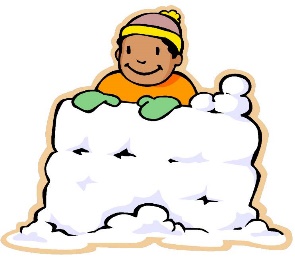 Reading ResponseChoose one of your “Good Fit Books” to complete this activity. Write about what happened in your book. 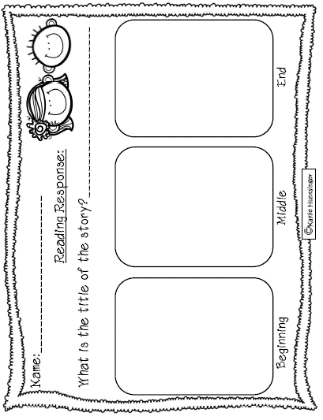 Christmas Gifts!The best gift I received was… (* Include details: who gave it to you, why do you like it best) 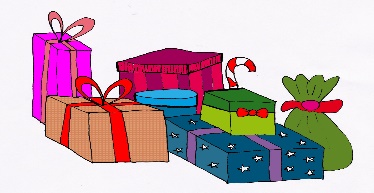 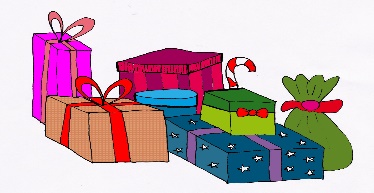 Holiday Highlights!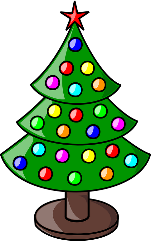 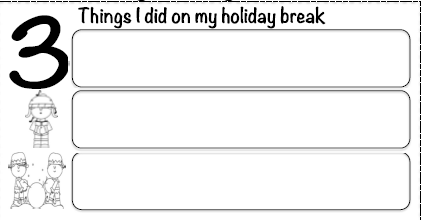 Happy New Year!On New Year’s Eve, I… (* Don’t forget to add details: who, what, where ) 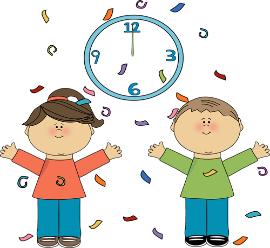 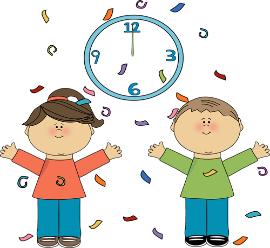  Finish The Sentence If I had a magic sled I would… (Include some details please. )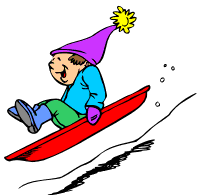 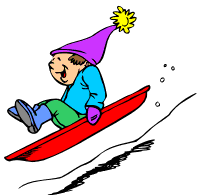 